                                              Детский сад №4                                                                                                  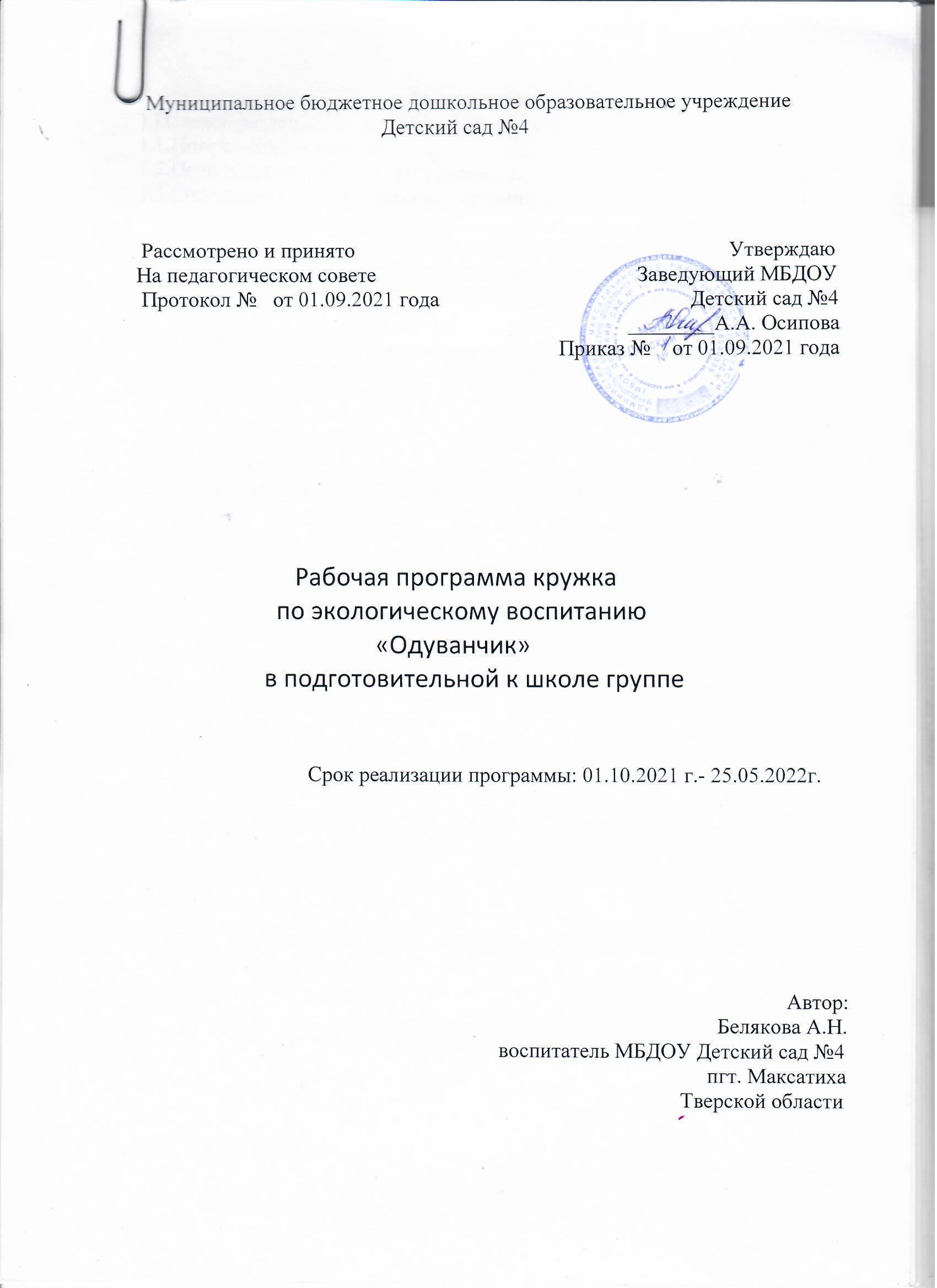                                                         Содержание:1.Целевой раздел……………………………………………………………..31.1.Пояснительная записка…………………………………………………..31.2.Цели и задачи рабочей программы……………………………………..41.3.Содержание и формы работы с детьми………………………………...4-51.4.Принципы кружковой работы…………………………………………...51.5.Методологические приёмы, используемые в кружковой работе……..5-61.6. Материально-техническое обеспечение программы………………….6-71.7.Планируемые результаты освоения кружковой программы………….72.Содержательный раздел…………………………………………………...72.1.Календарно-тематическое планирование работы кружка «Одуванчик»………………………………………………………………….7-233.Организационный раздел………………………………………………….243.1.Учебный план…………………………………………………………….243.2.Учебно-методическое обеспечение программы……………………….24Целевой раздел                                     1.1.Пояснительная запискаРабочая программа составлена в соответствии в соответствии с нормативными документами:Федеральный закон от 29.12.2012 № 273 – ФЗ «Об образовании в Российской Федерации»;Федеральный государственный образовательный стандарт дошкольного образования, утверждённый приказом Минобрнауки России от 17.10.2012 № 1155;Так же программа учитывает рекомендации письма Минобрнауки России от 11.12.2006 года № 06 – 1844 «О примерных требованиях к программам дополнительного образования детей». Кружок «Одуванчик» имеет экологическую направленность, которая определена особой актуальностью экологического образования в современных условиях. С началом третьего тысячелетия экологические проблемы, возникшие ранее, не только не исчезли, а продолжают углубляться. В ХХI веке их решение приобретает характер фактора выживания человечества. Так как проблемы экологии в последние годы выдвигаются на первый план, то необходимо углублять знания детей в этой области. Приобщение детей к экологической культуре необходимо начинать с детства, так как в этом возрасте легче всего приобщить детей к природе, научить любить и охранять природу. Дети учатся наблюдать за изменениями, происходящими в природе и делать выводы. Занимаясь в кружке, дети обогащают свой запас знаний новыми знаниями о природных явлениях. Это воспитывает у них любознательность, бережное отношение к природе, желание знать больше. При изучении тем, предусмотренных кружком, развивается мышление образное и конкретное; зрительная и слуховая память; речь, внимание, восприятие. В основу содержания кружка легли парциальные программы С.Н. Николаевой «Юный эколог» и Воронкевич О. А. «Добро пожаловать в экологию!», которые предполагают формирование у детей осознанно – правильного отношения к природным явлениям и объектам, которые окружают их, и с которыми они знакомятся в дошкольном детстве. Педагогическая целесообразность кружковой работы состоит в том, что она поможет в становлении основных качеств личности: активности, самостоятельности, трудолюбия.1.2.Цели и задачи программыЦель программы: формирование экологической культуры, культуры здорового и безопасного образа жизни детей дошкольного возраста.Задачи программы:
Задачи образовательные: 
- дать обобщенные представления о жизни животных и растений в сообществах — экосистемы; 
-о целостности и уникальности каждого сообщества о разнообразии животных и растений на Земле, 
-о взаимосвязях неживой природы, растений, животных; 
- о сезонных изменениях в неживой природе, растительном и животном мире, их взаимосвязях; 
- учить овладевать умениями ориентироваться в мире физических явлений на основе уточнения представлений; 
- организовать сбор природного материала для дальнейшей творческой работы с ним; - научить детей простейшим правилам поведения в природе.
Развивающие:
-развивать психические процессы (внимание, память) и мыслительные операции (сравнение, обобщение);
-развивать познавательные и творческие способности детей, коммуникативное общение;— развивать способность оценивать состояние природной среды, принимать правильные решения по ее улучшению.Воспитательные:- сформировать у детей чувство ответственности за жизнь окружающих животных и растений;
- сформировать понимание необходимости охранять природу, проявлять инициативу действий по её охране и предупреждению насилия над природой;
-научить через общение с природой видеть и любить ее красоту во всем проявлении многообразии форм и красок;
- формировать в детях доброту, милосердие, сострадание, любовь к природе и др. 1.3.Содержание и формы работы с детьмиЗанятия;Беседы;Целевые прогулки;Дидактические игры;Сюжетно – ролевые игры;Чтение художественной литературы;Тестирование;Наблюдение;Подвижные игры;Ведение дневника наблюдений;Участие в экологических мероприятиях: праздниках, экскурсиях.1.4.Принципы кружковой работыПрограмма разработана с применением методик С.Н. Николаевой «Юный эколог» и Воронкевич  О. А. «Добро пожаловать в экологию!».При разработке кружковой работы опирались на общепедагогические принципы, обусловленные единством учебно-воспитательного процесса:Принцип постепенности, доступности от простого к сложному;Принцип систематичности, регулярности занятий;Принцип прочности овладения навыками, многократного повторения;Принцип индивидуальности.1.5.Методологические приёмы, используемые в кружковой работеНаглядные методы: - экскурсии, целевые прогулки; - наблюдения; - показ сказок (педагогом, детьми); - рассматривание книжных иллюстраций, репродукций; - проведение дидактических игр; Словесные методы: - чтение литературных произведений; - беседы с элементами диалога, обобщающие рассказы воспитателя. Игровые методы: - проведение разнообразных игр (малоподвижных, сюжетно – ролевых, дидактических, игр - драматизаций и др.); - загадывание загадок; - проведение викторин, конкурсов. Практические методы: - организация продуктивной деятельности детей; - оформление гербария растений, коллекции семян, плодов; - изготовление с детьми наглядных пособий. Методы, в основе которых лежит форма организации деятельности: Фронтальный (одновременно со всей подгруппой). Индивидуально-фронтальный (чередование индивидуальных и фронтальных форм работы). Подгрупповой (работа в группах: парах, тройках и др.). Индивидуальный (выполнение заданий, решение проблем).При построении системы работы экологического кружка мы обратили особое внимание на следующие основные направления: ·         Познавательно-развлекательное направление ставит целью знакомство детей с компонентами живой и неживой природы, влияние деятельности человека на эти компоненты в игровой занимательной форме. ·         Практическое направление - изучение растительного и животного мира, ландшафтов родного края, связанное с практическими делами (акции природоохранного характера, работа на огороде, подкормка птиц, посадка цветников и др.). ·         Исследовательское направление осуществляется в рамках продуктивной деятельности, экскурсий, наблюдений, опытов. 1.6.Материально-техническое обеспечение программы.-Различные приборы: увеличительные стекла, магниты, микроскопы, лупы;-разнообразные сосуды из различных материалов: стекла, металла, пластмассы; -природные материалы: листья, песок, земля, семена;-медицинские материалы: пипетки, колбы, шприцы, мерные ложечки, детские халаты, фартуки;-Календарь природы, модель календаря природы-уголок цветов (эстетически оформлен; растения подобраны и расположены в соответствии с их особенностям, паспорта растений)-различные емкости (лейки; ведра; пластиковые, различных цветов бутылки), воронки-природный материал (шишки, камни, желуди, мох, куски коры и древесины)-металлические, пробковые, деревянные и пластиковые предметы-игрушки (песочные наборы, резиновые игрушки, кораблики...). Картинки, изображающие животных. Картинки с изображением разнообразных растений (знакомые детям травы, кусты, деревья). Модели «Существенные признаки птиц, зверей, насекомых». Вырезанные из картона красные и зеленые жуки; 2 конверта с письмами; посылка – коробочка. Картины «Лес», «Ельник», «Сосновый бор», «Дубовая роща», «Березовая роща». Карточки с цифрами от 1 до 5. Пятиэтажный дом. Макеты деревьев (дуб, сосна, ель, береза, ольха, осина); кустов (малина, смородина, шиповник, терновник, можжевельник); мелкого кустарника (черничник, брусничник); травы, грибы, лишайники. -Мини –огород (контейнеры для выращивания рассады цветочных, овощных культур; семена цветов, овощных и злаковых культур)-уголок –садовода (инструмент для полива, рыхления, ухода за растениями).-Дидактические игры, плакаты, иллюстрации, книги, раскраски.-Ноутбук, телевизор (презентации, видеофильмы, песни).1.7.Планируемые результаты освоения кружковой программы·         Должен знать и соблюдать элементарные правила поведения в природе (способе безопасного взаимодействия с растениями и животными); ·         Проявление  интереса, доброты к природным явлениям и объектам; ·         Помощь друг другу, бережное, доброжелательное отношение к природе, проявление творчества. 2.Содержательный раздел2.1.Календарно-тематическое планирование работы кружка «Одуванчик»  3.Организационный раздел3.1.Учебный планПедагог (руководитель кружка): Белякова Анна НиколаевнаКатегория воспитанников: дети подготовительной к школе группы.Время проведения: понедельник (2 неделя), четверг (4 неделя). Длительность 25-30 мин.Данная программа реализуется в форме кружковой работы.Мониторинг: 2 раза в год (в начале и в конце учебного года).Список детей, посещающих кружок «Одуванчик»Череватова УляТесакова ВасилисаЛунев АртемОбозов ТимурПодобедова СофияЛямина Уля3.2.Учебно-методическое обеспечение программы1. Воронкевич О. А. Добро пожаловать в экологию! Перспективный план работы по формированию экологической культуры у детей дошкольного возраста. – СПб.: «ДЕТСТВО – ПРЕСС», 2010. 2. Мирошник М. И., Тарчукова М. Ю. В мире природы. Курс «Мир природы»: пособие для педагогов и родителей / М. И. Мирошник, М. Ю. Тарчукова. – Ростов н / Д: Легион, 2013. 3. Николаева С. Н. Юный эколог. Система работы в подготовительной к школе группе детского сада. Для работы с детьми 6 – 7 лет. – М.: МОЗАИКА – СИНТЕЗ, 2010. 4. Николаева С. Н. Юный эколог: Программа экологического воспитания дошкольников / С. Н. Николаева – М.: МОЗАИКА – СИНТЕЗ, 2010. 5. Горькова  Л. Г. ,  Кочергина  А.. В., Обухова  Л. А. Сценарии занятий по экологическому воспитанию дошкольников. - М.: ВАКО, 2005г. 6. Организация деятельности детей на прогулке. Подготовительная группа /авт. – сост. Т. Г. Кобзева, И. А. Холодова, Г. С. Александрова. – Волгоград: Учитель, 2011.  Сроки Тема Цель и задачи занятия Используемый материал План занятия Октябрь1. Для чего растению нужны семена. Закрепить представление, что семя – конечная стадия роста однолетнего растения, оно необходимо для продолжения жизни. Дать знания о строении семени: семенная кожура, семядоли, зародыш. Формировать представления о распространении семян растений. Развивать память, внимание, наблюдательность. Модели «Правила поведения в лесу», «Строение семян», «Потребности растений: почва, тепло, свет, влага», «Способы распространения семян». Картинки с изображением разнообразных растений (знакомые детям травы, кусты, деревья). 1. Вводная беседа. 2. Рассказ детей по модели «Правила поведения в лесу». 3.Физкультминутка. 4. Беседа о строении семени и их значении для растения, способах распространения семян. 5. Итог.  Октябрь2.Животные нашего края. Жизнь животных осенью. Познакомить детей с представителями животного мира родного края; расширить и закрепить представления дошкольников о диких и домашних животных; рассмотреть влияние сезонных изменений на жизнь диких животных. Картинки, изображающие животных. 1. Чтение стихотворения А. Пришельца «наш край». 2. Рассказ о животных нашего края, как они готовятся к зиме. 3. Итог. 3.Насекомые и их подготовка к зиме. Актуализировать имеющиеся у детей представления о насекомых; дополнить знания об их отличительных признаках. Картинки, изображающие  насекомых. 1. Отгадывание загадок. 2. Беседа о насекомых. 3. Дидактическая игра «Узнай животных по описанию». 4. Итог. 4.Путешествие в осенний лес. Обобщить и систематизировать знания детей об осени. Учить устанавливать связи между продолжительностью дня, температурой воздуха и состоянием растений, наличием пищи для животных и приспособлением их к зиме. Учить детей выделять характерные признаки основных периодов сезона и рассказывать об этом. Развивать логическое мышление творческое воображение. Воспитывать бережное отношение к растениям и животным. Системный оператор, иллюстрации, дидактические игры «Времена года», «Когда это бывает?», модели приспособления животных к зиме, силуэтные изображения зверей, два симметричных пятна, фишки. 1. Отгадывание загадки. 2. Беседа. 3. Логическая задача «Книжка про осень». 4. Игра «Идем в лес». 5. Игра «Чей силуэт?» 6. Отгадывание загадок. 7. Итог. Ноябрь1. Клуб знатоков леса. Формировать у детей умение применять на практике знания о приспособлениях животных и растений к условиям жизни. Формировать умение сравнивать, выделять существенные признаки, понимать простейшие причинно – следственные связи. Развивать доказательную, связную речь детей. Модели «Существенные признаки птиц, зверей, насекомых». Вырезанные из картона красные и зеленые жуки; 2 конверта с письмами; посылка – коробочка. 1. Вводная беседа. 2. Игра в знатоков. 3. Физкультминутка. 4. Игра «Цепочка слов». 5. Отгадывание загадок. 6. Итог. 2.Перелетные птицы. 12 ноября – Синичкин день. Актуализировать и дополнить представления дошкольников о птицах как о представителях животного мира; выяснить роль птиц в природе. Картинки, изображающие птиц. 1. Отгадывание загадок о птицах. 2. Беседа о птицах. 3 Игра «синицы». 4. Чтение стихотворения А. Яшина «Покормите птиц зимой». 5. Итог. 3. Лес как экологическая система. Сформировать понятие «этажи леса». Выявить взаимосвязи между растениями и местом обитания, питания животных. Развивать у детей элементы экологического сознания «Мы нужны друг другу на земле». Картины «Лес», «Ельник», «Сосновый бор», «Дубовая роща», «Березовая роща». Карточки с цифрами от 1 до 5. Пятиэтажный дом. Макеты деревьев (дуб, сосна, ель, береза, ольха, осина); кустов (малина, смородина, шиповник, терновник, можжевельник); мелкого кустарника (черничник, брусничник); травы, грибы, лишайники. Животные – звери медведь, лось, белка, заяц, лиса, еж); птицы (дятел, кукушка, клест, иволга); насекомые (жук, божья коровка, бабочка, стрекоза, гусеница). 1. Чтение рассказа О. Дмитриева «Что такое лес». 2. Беседа, игра. 3. Игра «Лесорубы». 4. Изобразительная деятельность. 5. Итог. 4. Кто главный в лесу? Пищевые цепочки в лесу. Уточнить представления детей о взаимосвязи в экосистеме «Лес» растений, животных и факторов неживой природы . Сформировать представления о пищевой зависимости обитателей леса. Учить выстраивать «пищевые цепочки» в лесу. Дать детям представление о леснике – человеке, который заботится о лесе: бережет от пожара, подкармливает животных зимой, спасает  некоторых из них от бед. Воспитывать гуманное, экологически целесообразное отношение детей к природе. Карточки с изображением животных. растений, птиц. Насекомых, живущих в лесу, натуральные предметы и муляжи: ягоды, орехи, грибы, мед, щавель, желуди; бечевки для дидактической игры «Пищевые цепочки», стрелки для составления «цепочек», фланелографы, пособие «Напоминающие знаки», модели неживой природы (солнце, воздух, вода). картины «Зимняя подкормка диких животных», «Лесник спасает зайцев». 1. Беседа. 2. Дидактическая игра «Кто что принес». 3. Игры. 4. Беседа. 5. Рассматривание картин. 6. Исполнение песни «Про Всех На Свете». 7. Итог. Декабрь1. Как живут наши пернатые друзья зимой. Обобщить знания детей, полученные при наблюдениях за птицами; установить связь между формой клюва и питанием птиц; отметить взаимоотношения птиц во время зимовки. Вызвать желание помочь нашим крылатым друзьям в зимнюю бескормицу. Картины леса и городского пейзажа с птицами, картина с изображением кормушки, картинки зимующих и перелетных птиц. 1. Беседа. 2. Игры. 3. Физкультминутка. 4. Рассказ. 5. Итог. 2. Как животные приспособились к зиме. Уточнить и расширить представления детей о приспособлении животных разных классов к зимним условиям существования. Дать знания о том, что животные могут выжить только в том случае, если приспособятся к тяжелым зимним условиям. Учить устанавливать связи между особенностями поведения и условиями среды обитания. Воспитывать стремление помогать птицам, зверям зимой. Модели «Приспособления зверей к зиме: линька, изменение окраски шерсти, приготовление запасов, подготовка жилища». 1. Вводная беседа. 2. Игра – кубик «Чей хвост?». 3. Беседа. 4. Игра «Кто живет в родном лесу». 5. Игра «Превратись». 6. Итог. Декабрь 3. День рождения Бабы - Яги. (экологическое развлечение) Воспитывать любовь и бережное отношение к природе; показать отношение к природе наших предков; обучать правилам поведения в лесу. Избушка Бабы – Яги, всякий «мусор», «кочки». По сценарию Декабрь 4.Изготовление плаката «Сохраним елку – красавицу наших лесов». Познакомить с плакатом как особым видом цветного рисунка, на котором есть слова, призывающие к добрым делам или соблюдению правил поведении. Учить придумывать содержание плаката, направленного на сохранение елок, изображать его. Воспитывать желание защищать природу. Плакат о природе. Листы белой и тонированной бумаги, краски, карандаши, фломастеры, несколько карточных трафаретов елки, 25-30 экземпляров текста, напечатанного на маленьких полосках бумаги: «Акция «Зеленая елочка – живая иголочка». Проводит группа «Гномики»(в углу рисунок старичка – Лесовичка). 1. Вводная беседа. 2. Рассматривание плаката. 3. Изобразительная деятельность. 4. Итог. Январь1. Через добрые дела можно стать экологом. Раскрыть перед детьми на конкретных литературных примерах, что бывают хорошие и плохие поступки. Показать, что юный эколог — это ребенок, который любит природу, заботится о живых существах (растениях и животных) в детском саду и дома, создает для них хорошие условия жизни. Сказка «Лиса, заяц и петух», стенд «Панорама добрых дел», клей, пластилин, авторучка; модель «Сухое (несчастное) дерево» с набором зеленых листьев из бумаги. 1. Вводная беседа о добрых и злых поступках. 2. Работа с моделью «Сухое дерево». 3. Итог занятия. Январь2. Где находится пятый океан? Уточнить и расширить знания детей о воздухе, его составе; рассказать о причинах загрязнения воздуха, формировать интерес к экспериментальной работе. Карточки с изображением ветра, бури, источниками загрязнения воздуха, воздушный шарик, стаканы, губки, земля, вода, парашютик. 1. Встреча с воздушным шариком. 2. Опыты «Свойства воздуха». 3. Беседа «Полезные свойства «голубой рубашки» планеты Земля». 4. Беседа «Источники загрязнения воздуха.
Мероприятия по его охране». 5. Беседа «Сила ветра. Его влияние на живые организмы». Январь3. Водоемы в беде. Дать детям представление о водоемах, их разных состояниях, их обитателях. Познакомить с тем, что человек своей деятельностью загрязняет водоемы. Глобус, репродукции картин, предметы морского, речного происхождения, картины с изображением морских, речных животных, принадлежности для рисования. 1. Беседа с детьми о водоемах, их обитателях. 2. Осмотр выставки. 3. Беседа о загрязнении водоемов. Чтение рассказов «Нефть в море», «Отчего погибли киты». 4. Рисование иллюстраций к рассказам. Январь4. Как сберечь природу. Обобщить известные детям правила поведения в природе, воспитывать экологическую культуру. Памятка «Как сберечь природу». 1. Чтение стихотворения З. Александровой «Белая черемуха». 2. Обсуждение ситуаций. 3. Чтение памятки «Как сберечь природу». 4. Итог. Февраль1. Красная книга. Дать детям представление о том, что люди, плохо зная природу, погубили много растений и животных; морские коровы – животные, которых больше никогда не будет на Земле. Познакомить детей с Красной книгой, охраняемыми растениями и животными. Развивать воображение в изобразительной деятельности. Рассказ «Морские коровы и Красная книга»; картинки с изображением крупных морских животных: кита, дельфина, моржа, тюленя; Красная книга; картинки с изображенными растениями и животными, занесенными в Красную книгу. 1. Чтение рассказа «Морские коровы  и Красная книга», обсуждение. 2. Рассказ о Красной книге, о растениях и животных занесенных в нее. 3. Изобразительная деятельность. 4. Итог. Февраль2.Лекарственные растения. Познакомить детей с лекарственными растениями, их целебными свойствами. Воспитывать бережное отношение к представителям растительного мира. Картинки  изображением ландыша, зверобоя, лопуха, полыни, крапивы, мяты, подорожника. 1. Отгадывание загадки. 2. Рассказ о лекарственных растениях, рассматривание картинок. 3. Чаепитие с лечебными травами. 4. Итог. Февраль3. Если хочешь быть здоров. Закрепить представления детей о приспособленности человека к зимним условиям жизни. Познакомить детей с использованием факторов природной среды для укрепления здоровья человека. Дать детям знания об использовании средств народной медицины при простудных заболеваниях. Познакомить детей с правилами поведения при простудном заболевании. Модели приготовления человека к зиме, причин возникновения простудных заболеваний, мероприятий по закаливанию, использования средств народной медицины при простудных заболеваниях, правил поведения при заболевании; цветик – семицветик. 1. Вводная беседа. 2. Беседа о здоровье. 3. Физкультминутка. 4. Разучивание комплекса упражнений по профилактике ангины. 5. Беседа «Чем вас лечит мама до прихода врача?». 6. Итог. Февраль4. Посадка лука и наблюдение за ним. Уточнить представления о том, что из луковиц - репки можно вырастить зеленый лук, если ей создать благоприятные условия, т.е. посадить в воду, поставить в теплое и светлое место. Луковицы, стаканчики, Палочки, ящик с землёй, лейки, цветные кружки. 1. Вводная беседа «Какие условия необходимы для роста растений?» 2. Посадка лука (при разных условиях). 3. Рисование банок с луковицами. 4. Наблюдение за луком и выявление изменений на протяжении
нескольких недель. Март1. Как поссорились март и февраль. Продолжить формировать у детей представления о марте как месяце пробуждения природы. Развивать умение замечать нарастающие изменения в неживой природе: увеличение светового дня, появление проталин, капели, кучевых облаков. Закрепить знания о том, что в марте есть день весеннего равноденствия (21 марта). Дать знания об изменениях в жизни животных и птиц. Воспитывать интерес к народному календарю. Учить детей объяснять смысл примет и пословиц о марте (весне) по моделям. Костюмы марта и февраля (посохи, веночки), модели на слова «капельник», «протальник», «зимобор», модель ручейков. Декорации: подснежники, ручей, ветки с почками. Для февраля – белые шарфики, которыми он «заморозил» все живое. Для ручейка – льдины разной формы и размера. Для игры «А на что похоже?» - нарисованные кучевые облака разной формы, размера, похожие на разные предметы. Пособие «Модель увеличения светового дня». Для игры «Кто был у ручья» - коллаж «следы животных». Иллюстрации для игры «Кто зимовал, кто прилетит?». 1. Отгадывание загадки. 2. Инсценировка встречи Марта и Февраля. 3. Рассказ по картинкам. 4. Игра «Что зимой, а что весной?». 5. Физкультминутка. 6. Рассказ. 7. Дидактические игры «Чей след?», «Кто у кого родился?». 8.Итог. Март2. Кому нужна вода. Уточнить представление детей о том, что вода очень ценный продукт. Воспитывать бережное отношение к воде. Глобус; картины с изображением реки, озера, моря, пустыни; предметные раздаточные картинки с изображением сюжетов использования воды человеком. 1. Беседа о воде. 2. Рассматривание картинок , где изображено , как используется вода. 3. Чтение рассказа «Что такое кислый дождь». 4. Итог. Март3.Путешествие капельки. Формировать представления о круговороте воды в природе. Развивать умение самостоятельно устанавливать причинно – следственные связи. Воспитывать бережное отношение к воде. Игровой персонаж – Капитошка; таз с водой; прозрачные стаканчики для воды; «маленькие человечки» (ТРИЗ); спиртовка; штатив; колба; стекло; картина, изображающая круговорот воды в природе; белая плотная бумага; ножницы, цветные карандаши. Модель «Правила бережного отношения к воде». 1. Беседа. 2. Игра. 3. Физкультминутка. 4. Отгадывание загадки. 5. Опыт. 6. Чтение стихов про дождь. 7. Итог. Март4. Беседа «Что такое огонь?» Познакомить с огнем как явлением неживой природы. Показать необходимость огня как условия жизни на Земле. Показать противоречивость этого явления (несет жизнь и смерть). Познакомить с историей использования огня человеком. Активизировать словарный запас. Любимый игровой персонаж (клоун Клепа). 2 свечки, камин, спички, иллюстрации к игре «Раньше  теперь», модель вращения Земли вокруг Солнца, модели состояния погоды в зависимости от активности Солнца. 1. Рассказ. 2. Этюды «Пламя костра», «свеча». 3. Беседа. 4. Итог. Апрель1. Солнце, Земля и другие планеты. Дать детям первоначальные элементарные представления о строении Солнечной системы. Объяснить детям, почему происходит смена дня и ночи. Карта или графическая модель Солнечной системы, глобус и лампа для его освещения, две пластилиновые человеческие фигурки, шапочки с изображением Солнца и планет, мел, веревка, игрушечные бинокли. 1. Рассказ воспитателя о Солнечной системы с демонстрацией карты. 2. Игра «Солнце и планеты». 3. Рассказ «Почему происходит смена дня и ночи». Моделирование. 4. Итог. 2. Земля – живая планета. Уточнить представления детей о Солнечной системе; рассказать об уникальности Земли. Воспитывать экологическую культуру. Карта Солнечной системы; глобус; картинки с изображением Севера, пустыни, моря; шапочки или значки с изображением разных животных, которые населяют эти пространства Земли; пропеллер; 2 - 3 шапочки для детей – марсиан или 2 куклы, одетые как пришельцы с других планет; ткани или ватман белого, желтого, голубого, зеленого цветов для обозначения пространств Севера, океана, леса, пустыни. 1. Беседа о Солнечной системе. 2. Рассказ о планете Земля. 3. Игра «Марсиане на Земле». 4. Итог. 3.Путешествие на Луну. Познакомить с особенностями движения Луны вокруг Земли. Воспитывать экологическую культуру. Карта Солнечной системы; картинка, изображающая Луну. 1. Рассказ о Луне. 2. Чтение сербской народной сказки «Почему у месяца нет платья». 3. Рассказ о покорении Луны астронавтами. 4. Итог. 4.Комнатные растения – спутники нашей жизни. Расширять и систематизировать знания детей о комнатных растениях. Закреплять знания о строении растений, об уходе за ними, о вредителях комнатных растений, о вегетативном размножении комнатных растений. Воспитывать интерес к уходу за растениями. Любовь к ним. Развивать логическое мышление, умение анализировать. Обобщать с помощью наглядно – практического метода – моделирования. Учить доказательности суждений и речи. Комнатные растения. Посадочный материал, горшочки с землей. Палочки, стаканчики с водой, ящик для горшочков. Покровное стекло для ящика. Клеенки. Фартуки. Конверт с письмом. Карточки – модели. Игровой персонаж – божья коровка. 1. Беседа. 2. Практическая часть: пересадка растений. 3. Итог. Май 1. Почему земля кормит. Ознакомить детей с компонентами, которые входят в состав почвы, при помощи опытов. Воспитывать познавательный интерес и развивать навыки исследовательской деятельности. Халатики, переднички, кукла Незнайка или Сеня, свечки, стекло, разные виды почв, банка, вода, модели, глобус, семена овса, пипетка, различные емкости. 1. Вводная беседа. 2. Опыты. 3. Практическая работа: посев семян овса в разные почвы. 4. Итог. Май 2. Загадки природы. Обобщить представления детей о типичных экосистемах (лес, луг, водоем, пустыня). Развивать умение самостоятельно устанавливать взаимосвязи в экосистемах: при исчезновении каких – то живых организмов в составе сообщества изменяются условия среды, что может привести к гибели других организмов. Закрепить знания детей о правилах поведения в экосистемах. Географическая карта России (со знаками «СОС!»), набор предметов, необходимых в путешествии (компас, карта, инструменты, посуда, аптечка и т.д. – предметы могут быть настоящие или нарисованные), картина «Лес после пожара», картина «Вытоптанный луг», модель «Загрязненная река», оборудование для «очистки» реки. Мини – панорама «Пустыня», куклы (дети Саша и Маша), напоминающие знаки. Семена деревьев, трав. 1. Вводная беседа. 2. Остановка «Плач леса». Дидактическая игра «Кто вернется в лес?». 3. Остановка «Загрязненная река». Опыт «Очищаем воду». 4. Остановка «Луг». Практическая работа «Сажаем семена трав». 5. Остановка «Пустыня». Беседа. 6. Итог. Май 3. Строим экологический город. Уточнить природоведческие знания о факторах окружающей среды, необходимых для жизни на Земле. Формировать умение прогнозировать последствия своих действий. Воспитывать гуманное отношение к природе, желание сберечь и сохранить красоту природы. Кукла – инопланетянин, панно  предметные картинки к нему, модели, «фотографии» с изображением разных уголков Земли, дерево без листьев («грустное, засохшее»), бумажные листочки и цветы; пособие «Напоминающие знаки». 1. Беседа. 2. Моделирование экологического города. 3. Итог. 4. Знатоки природы (викторина)Формировать у детей экологические убеждения, экологическую культуру. Красная книга, иллюстрации «Времена года», предметные картинки с изображениями животных, птиц, растений. 1. Вводная беседа. 2. Конкурс «Назови одним словом». 3. «Знаешь ли ты грибы?» 4. Загадки-задачи. 5. «Художники». 6. «Кто быстрее?» 7. Итог занятия. 